Dr. Nagy István agrárminiszterAgrárminisztériumTisztelt Miniszter Úr!A magam és az Országos Környezetvédelmi Tanács valamennyi Tagja nevében köszönöm – a nehézségek ellenére is sikeres évről beszámoló – levelét és az Ünnepre küldött, valamint a következő esztendőre szóló, bíztató jókívánságait.Röviddel ezelőtt szerencsém volt részt venni az Ön meghallgatásán a Parlament Fenntartható Fejlődés Bizottsága ülésén, amelynek mondanivalója és hangsúlyai a leveléhez hasonlóak voltak. Módom volt a bizottsági ülés végén Önt arra kéni, hogy hasonló beszámolót – úgyis, mint az Országos Környezetvédelmi Tanács Társelnöke – az OKT ülésén is megtartani szíveskedjék.Kérésemre Ön kedvező választ adott, jelezve, hogy várja a Tanács ülésére meghívását.Kérem tehát Miniszter Urat, hogy az Országos Környezetvédelmi Tanács – valamelyik közeljövő ülésén – ülésén részt venni és a Tanács számára beszámolóját megtartani, valamint a környezet- és természetvédelem ügyeihez kapcsolódó kérdések megkonzultálásának lehetőségét biztosítani.A Tanács plenáris üléseit – rend szerint – minden hónap második csütörtökén tartja; legközelebb tehát 2020. Január 9.-én délelőtt 10 órától. Megtisztelően tartalmas volna, ha a következő év első OKT ülésének témája a környezet- és természetvédelem eredményeiről és az előttünk álló feladatok megtárgyalásáról szólna az Ön előadásában.Tisztelt Miniszter Úr, köszönettel várom kérésünkre,- javaslatunkra az Ön válaszát;2019. December 20.-ána  Testület nevében és megbízásából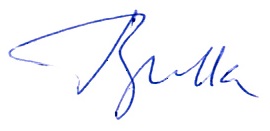     Dr. Bulla Miklós